POST-IMPRESSIONISMOIL POST-IMPRESSIONISMO COMPRENDE ANCHE CORRENTI ARTISTICHE COME IL PUNTINISMO  E IL DIVISIONISMO CHE NASCONO DA UNO STUDIO SCIENTIFICO SUL COLORE. IL PUNTINISMONASCE   IN  FRANCIA A FINE 1800,  APPLICA IN MODO SCIENTIFICO LA SCOMPOSIZIONE    DEL   COLORE.LA  TECNICA   UTILIZZATA   E’   APPUNTO   QUELLA DEL PUNTINISMO, CHE    CONSISTE   NELL’ ACCOSTARE   TANTI   PUNTINI   DI   COLORI  PRIMARI (GIALLO, ROSSO  E  BLU), CHE    OSSERVATI   DA      LONTANO    CREANO    IN   CHI   OSSERVA,   LA    PERCEZIONE DELLE   VARIE   MESCOLANZE   CROMATICHE, (ARANCIO, VIOLA E VERDE).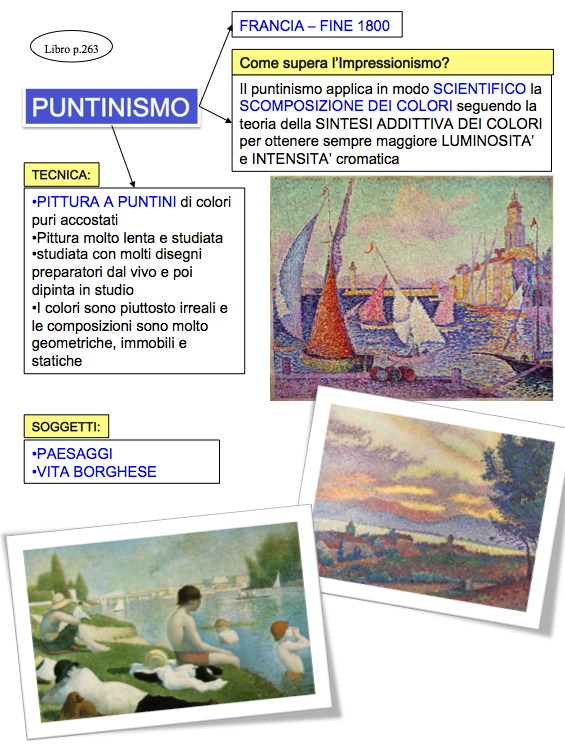 IL DIVISIONISMONASCE IN ITALIA A FINE 1800, COME IL PUNTINISMO APPLICA LA  SCOMPOSIZIONE DEL COLORE, MA AL POSTO DEI PUNTINI UTILIZZA FILAMENTI COLORATI.I PITTORI AMANO DIPINGERE SOGGETTI TRATTI DALLA VITA SEMPLICE DEI CAMPI, SCENE DI VITA QUOTIDIANA  DI CONTADINI E OPERAI A LAVORO.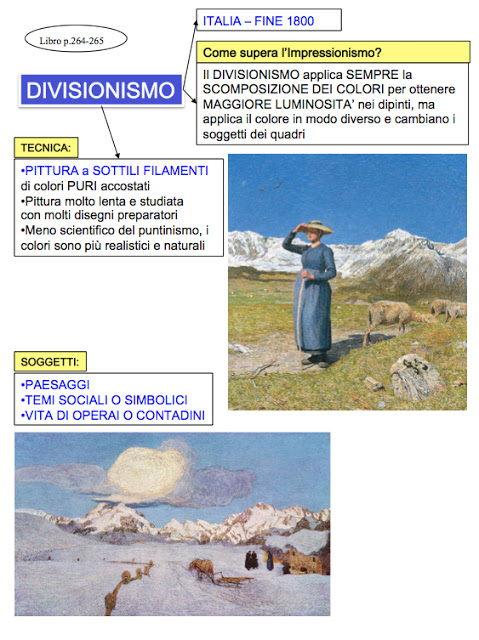 